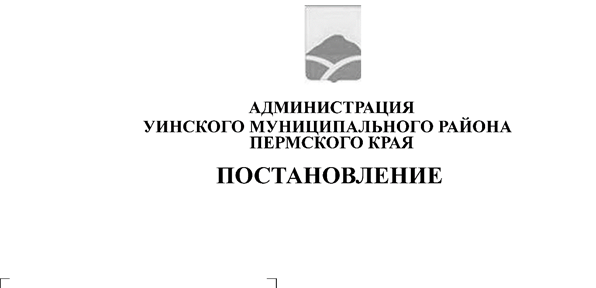 Руководствуясь Гражданским кодексом Российской Федерации, Федеральным законом от 06.10.2003 № 131-ФЗ «Об общих принципах организации местного самоуправления в Российской Федерации», Закон Пермского края от 20.06.2019 № 428-ПК «Об образовании нового муниципального образования Уинский муниципальный округ Пермского края», постановлением администрации Уинского муниципального района Пермского края от 05.07.2019г. № 247-259-01-03 «О возложении функций и полномочий учредителя в отношении муниципальных казенных учреждений и муниципального унитарного предприятия», администрация Уинского муниципального районаПОСТАНОВЛЯЕТ:1. Утвердить Устав муниципального  унитарного предприятия «Уинское жилищно-коммунальное хозяйство» согласно приложению  к настоящему постановлению.2. Директору муниципального унитарного предприятия «Уинское жилищно-коммунальное хозяйство» Поповой Ирине Вячеславовне:2.1. Выступить заявителем при подаче заявления о государственной регистрации Устава муниципального унитарного предприятия «Уинское жилищно-коммунальное хозяйство» в Межрайонной инспекции Федеральной налоговой службы № 17 по Пермскому краю;2.2. Произвести государственную регистрацию Устава муниципального унитарного предприятия «Уинское жилищно-коммунальное хозяйство» в Межрайонной инспекции Федеральной налоговой службы № 17 по Пермскому краю;3. Настоящее постановление вступает в силу со дня опубликования в районной газете «Родник-1» и подлежит размещению на официальном сайте администрации Уинского муниципального района в сети «Интернет».4. Контроль над исполнением настоящего постановления возложить на заместителя главы администрации района по развитию инфраструктуры, председателя комитета по управлению имуществом Айтуганова Р.Р.Глава муниципального района                                                            А.Н. ЗелёнкинУТВЕРЖДЕНпостановлением администрацииУинского муниципального районаот _______________ № ____УСТАВМУНИЦИПАЛЬНОГО УНИТАРНОГО ПРЕДПРИЯТИЯ«УИНСКОЕ ЖИЛИЩНО-КОММУНАЛЬНОЕ ХОЗЯЙСТВО»с. Уинское2019 год1. Общие положения1.1. Муниципальное унитарное предприятие «Уинское жилищно-коммунальное хозяйство» (сокращенное фирменное наименование – МУП «Уинское ЖКХ»), именуемое в дальнейшем Предприятие, основанное на праве хозяйственного ведения, создано в соответствии с постановлением главы Уинского сельского поселения Уинского муниципального района Пермского края от 18.07.2007 № 160 «Об учреждении муниципального унитарного предприятия «Уинское жилищно-коммунальное хозяйство» и действует в соответствии с Гражданским кодексом Российской Федерации.1.2. Полное фирменное наименование: Муниципальное унитарное предприятие «Уинское жилищно-коммунальное хозяйство».Сокращенное наименование: МУП «Уинское ЖКХ».1.3. Предприятие является коммерческой организацией, не наделенной правомсобственности на закрепленное за ней собственником имущество.1.4. Учредителем и собственником имущества Предприятия являетсямуниципальное образование Уинский муниципальный округ Пермского края.Функции и полномочия учредителя осуществляет администрация Уинского муниципального района Пермского края (далее- Учредитель).1.5. Предприятие является юридическим лицом, имеет фирменное наименование, содержащее указание на организационно-правовую форму, собственника его имущества и характер деятельности Предприятия, закрепленное на праве хозяйственного ведения обособленное имущество, самостоятельный баланс, расчетный и иные счета в банках. Предприятие может от своего имени приобретать и осуществлять имущественные и личные неимущественные права, нести обязанности, быть истцом и ответчиком в суде, арбитражном и третейском суде в соответствии с законодательством Российской Федерации.1.6. Предприятие имеет печать со своим наименованием, штампы, бланки, иные реквизиты, регистрируемые (присваиваемые) в порядке, установленном действующим законодательством и актами органов местного самоуправления, необходимые для осуществления финансово-хозяйственной деятельности.1.7. Предприятие осуществляет свою деятельность в соответствии с законодательством, действующим на территории Российской Федерации, актами органов местного самоуправления, а также настоящим Уставом.1.8. Предприятие отвечает по своим обязательствам всем принадлежащим ему имуществом. Учредитель не несет ответственности по обязательствам Предприятия, за исключением случаев, предусмотренных действующим законодательством, а Предприятие не несет ответственности по обязательствам Учредителя.1.9. Юридический адрес Предприятия - 617520, Российская Федерация, Пермский край, Уинский район, с. Уинское, ул. Заречная, 2.Почтовый адрес Предприятия: 617520, с. Уинское, ул. Заречная, 2.2. Цели и виды деятельности Предприятия2.1. Основными целями создания Предприятия являются выполнение работ и оказание услуг в сфере удовлетворения потребностей населения в предоставляемых коммунальных услугах с высокими потребительскими качествами и удовлетворение общественных потребностей в производстве продукции (товаров) народного потребления для нужд Уинского муниципального округа Пермского края, получение прибыли и обеспечение производственного социального развития Предприятия.2.2.	Для достижения целей, указанных в пункте 2.1 настоящего Устава, Предприятие осуществляет в установленном законодательством Российской  Федерации порядке следующие виды деятельности:а) осуществление контроля за техническим состоянием и эксплуатации жилищного фонда; б) организация добычи подземных вод;в) организация надежной, бесперебойной эксплуатации систем водоснабжения населения и предприятий, расположенных на территории Уинского муниципального округа Пермского края;г) проведение текущего ремонта жилищного фонда;д) оказание услуг населению и предприятиям по ассенизации и уборке сухого мусора;е) ремонт и эксплуатация дорожно-мостового хозяйства в населенных пунктах Уинского муниципального округа Пермского края; ж) обеспечение проведения мероприятий по благоустройству и озеленению населенных пунктов Уинского муниципального округа Пермского края;з) выполнение строительно-монтажных работ;и) оказание транспортных услуг;к) разработка тарифов на коммунальные услуги;л) сбор платежей с населения и организаций за оказанные услуги;Предприятие вправе осуществлять другие виды деятельности, не запрещенные законодательством.2.3. Виды деятельности, подлежащие лицензированию, осуществляются Предприятием после получения в установленном порядке лицензии.3. Права и обязанности Предприятия3.1. В соответствии с целями своей деятельности и в порядке, установленном действующим законодательством и актами органов местного самоуправления, Предприятие имеет право:а) от своего имени участвовать в хозяйственном обороте, вступать в договорные и иные обязательственные отношения с юридическими и физическими лицами, не противоречащие законодательству Российской Федерации, настоящему уставу, а также целям и предмету деятельности Предприятия;б) планировать и осуществлять свою финансово-хозяйственную деятельность в соответствии с производственной программой Предприятия. Производственная программа разрабатывается Предприятием на год или более длительный период и представляется для согласования Учредителю. Производственная программа должна содержать сведения об объеме выпуска продукции (товаров), выполнения работ, оказания услуг и иные сведения, характеризующие деятельность Предприятия в планируемом периоде;в) для собственных нужд приобретать, арендовать, принимать в безвозмездное пользование или на иных условиях любое имущество, необходимое для осуществления финансово-хозяйственной деятельности Предприятия за счет имеющихся у него финансовых ресурсов, кредитов, ссуд и других источников финансирования, быть исцом и ответчиком в суде без согласия собственника;г) сдавать в аренду движимое имущество, находящееся в его хозяйственном ведении, равно передавать его в пользование в иных формах юридическим и физическим лицам только с согласия Учредителя и в соответствии с Договором о закреплении за муниципальным унитарным предприятием имущества на праве хозяйственного ведения;д) на добровольных началах вступать в союзы, ассоциации и другие объединения организаций, а равно вносить имущественные вклады в уставный капитал хозяйственных товариществ и обществ с разрешения Учредителя;е) создавать филиалы, представительства, иные обособленные подразделения, необходимые  для  осуществления финансово-хозяйственной деятельности,  утверждать положения о них;ж) определять численность работников, структуру и штатное расписание;з) устанавливать для своих работников дополнительные отпуска, сокращенный рабочий день и иные социальные льготы в соответствии с законодательством Российской Федерации;и) реализовывать продукцию (товары), выполнять работы и оказывать услуги по ценам и тарифам, установленным самостоятельно или на договорной основе, а в случаях, предусмотренных действующим законодательством и актами органов местного самоуправления, - по ценам и тарифам, установленным органом местного самоуправления;к) осуществлять иные правомочия юридического лица.3.2. Предприятие обязано:а) обеспечивать своим работникам безопасные условия труда и нести ответственность в установленном порядке за ущерб, причиненный их здоровью и трудоспособности;б) обеспечивать своевременно и в полном объеме выплату работникам заработной платы и иных выплат, проводить индексацию заработной платы в соответствии с действующим законодательством; в) выполнять разработанную в установленном порядке программу деятельности Предприятия;г) осуществлять только те виды деятельности, которые установлены его Уставом;д) ежегодно перечислять в бюджет Уинского муниципального округа Пермского края  часть прибыли, остающейся в его распоряжении после уплаты налогов и иных обязательных платежей, в порядке установленном органом местного самоуправления;е) осуществлять оперативный и бухгалтерский учет результатов финансово-хозяйственной и иной деятельности, вести статистическую отчетность,  отчитываться о результатах деятельности и использовании имущества с предоставлением отчетов в порядке и сроки, установленные законодательством Российской Федерации;ж) ежегодно проводить аудиторские проверки;з) обеспечить ведение воинского учета, а также осуществление мероприятий по гражданской обороне и мобилизационной подготовке в соответствии с законодательством Российской Федерации;и) выполнять обязательства перед бюджетом по уплате обязательных платежей, а также обязательств по уплате платежей во внебюджетные фонды и иные обязательства Предприятия перед контрагентами;к) обеспечивать сохранность и надлежащее использование закрепленного за предприятием муниципального имущества в соответствии с договором о закреплении за муниципальным унитарным предприятием имущества на праве хозяйственного ведения, а также восстановление указанного имущества;л) хранить предусмотренные законодательством Российской Федерации документы (управленческие, финансово-хозяйственные, по личному составу и др.), обеспечивать передачу на муниципальное хранение документов, имеющих научно-историческое значение, в соответствующие архивные органы, хранить и использовать в установленном порядке документы по личному составу.4. Управление Предприятием4.1. Директор предприятия является единоличным исполнительным органом предприятия, назначаемый на должность и освобождаемый от должности главой муниципального района - главой администрации Уинского муниципального района в соответствии с действующим законодательством.4.2. Полномочия, права, обязанности и порядок оплаты труда директора предприятия определяются трудовым законодательством, а также трудовым договором. 4.3. Трудовой договор с директором предприятия заключает глава муниципального района - главой администрации Уинского муниципального района. 4.4. На директора Предприятия распространяется льготы и гарантии, установленные для данной категории работников действующим законодательством и актами органов местного самоуправления.4.5. Директор Предприятия:действует от имени Предприятия без доверенности, добросовестно и разумно представляет его интересы;действует на принципе единоначалия и несет ответственность за последствия своих действий в соответствии с федеральными законами, иными нормативными правовыми актами Российской Федерации, настоящим Уставом и заключенным с ним трудовым договором (контрактом);распоряжается имуществом Предприятия в пределах, установленных действующим законодательством и актами органов местного самоуправления, Договором о закреплении за муниципальным унитарным предприятием имущества на праве хозяйственного ведения и его контрактом;заключает договоры, в том числе трудовые, выдает доверенности;открывает в банках расчетный и другие счета, пользуется правом распоряжения денежными средствами;издает приказы и дает указания, обязательные для всех работников предприятия установленном законодательством.4.6. Директор самостоятельно определяет штаты Предприятия и затраты на их содержание. Заместитель директора, главный бухгалтер, иные работники назначаются приказом директора, который определяет их компетенцию и утверждает должностные инструкции.4.7. Директор ответственен за проведение работ по бронированию военнообязанных, постоянно работающих на Предприятии.4.8. Директор несет ответственность за организацию бухгалтерского учета на Предприятии и соблюдение законодательства при выполнении Предприятием хозяйственных операций.Директор Предприятия, согласно его контракту, представляет Учредителю отчет о выполнении производственной программы Предприятия. 4.9. Директор предприятия не вправе быть учредителем (участником) юридического лица, занимать должности и заниматься другой оплачиваемой деятельностью в государственных органах, органах местного самоуправления, коммерческих и некоммерческих организаций, кроме  преподавательской научной и иной творческой деятельности, также не вправе заниматься предпринимательской  деятельностью, быть единоличным исполнительным органом или членом коллегиального исполнительного  органа коммерческой организации, за исключением случаев, если участие входит в должностные обязанности данного руководителя, а также принимать участие в забастовках.4.10. Сделка, в совершении которой имеется заинтересованность Директора, не может совершаться Предприятием без согласия Собственника имущества Предприятия и совершаться в соответствии с действующим законодательством Российской Федерации.Сделка, которая совершена с нарушениями требований, предусмотренных ст.22 Федерального закона от 14.11.2002 г  №161-ФЗ « О государственных и муниципальных унитарных предприятиях» может быть признана недействительной по иску Предприятия или Собственника имущества Предприятия.5. Имущество и средства Предприятия5.1. Имущество Предприятия находится в муниципальной собственности Уинского муниципального округа Пермского края, является неделимым и не может быть распределено по вкладам (долям, паям), в том числе между работниками Предприятия, принадлежит Предприятию на праве хозяйственного ведения и отражается на его самостоятельном балансе.В состав имущества Предприятия не может включаться имущество иной формы собственности.5.2. Право на имущество, закрепляемое за Предприятием на праве хозяйственного ведения собственником этого имущества, возникает с момента передачи такого имущества Предприятию, если иное не предусмотрено федеральным законом или не установлено решением собственника о передаче имущества Предприятию.Плоды, продукция и доходы от использования имущества, находящегося в хозяйственном ведении Предприятия, а также имущество, приобретенное им за счет полученной прибыли, являются муниципальной собственностью и поступают в хозяйственное ведение Предприятия.5.3. Размер уставного фонда Предприятия составляет 100 000 (Сто  тысяч) рублей. Уставный фонд Предприятия может формироваться за счет денег, а также ценных бумаг, других вещей, имущественных прав и иных прав, имеющих денежную оценку.5.4. Порядок изменения размера уставного фонда Предприятия, а также основания, при наличии которых изменение размера уставного фонда Предприятия является обязательным, регулируются законодательством Российской Федерации.5.5. Источниками формирования имущества Предприятия являются:имущество, переданное Предприятию по решению Учредителя;доходы Предприятия от его деятельности, в том числе дивиденды (доходы), поступающие от хозяйственных обществ и товариществ, в уставных капиталах которых участвует Предприятие;заемные средства, в том числе кредиты банков и других кредитных организаций;целевое бюджетное финансирование, дотации;иные источники, не противоречащие законодательству Российской Федерации.5.6. Предприятие может быть членом коммерческих и некоммерческих организаций (за исключением кредитных). Решение об участии Предприятия в коммерческой или некоммерческой организации может быть принято только с согласия собственника имущества Предприятия.Движимым и недвижимым имуществом Предприятие распоряжается в порядке, установленном законодательством Российской Федерации, только в пределах, не лишающих его возможности осуществлять деятельность, цели, предмет, виды которой определены настоящим Уставом.5.7. Прибыль Предприятия используется в соответствии с Программой деятельности Предприятия в следующих целях:а) покрытия расходов Предприятия;б) формирования доходов бюджета Уинского муниципального округа Пермского края.5.8. Предприятие распоряжается результатами производственной деятельности, выпускаемой продукцией (кроме случаев, установленных законодательными актами Российской Федерации), полученной чистой прибылью, остающейся в распоряжении Предприятия после уплаты установленных законодательством Российской Федерации налогов и других обязательных платежей и перечисления в бюджет Уинского сельского поселения части прибыли Предприятия в соответствии с Программой деятельности Предприятия.Часть чистой прибыли, остающаяся в распоряжении Предприятия, может быть направлена на увеличение уставного фонда Предприятия.Доходы от аренды недвижимого имущества предприятия перечисляются в бюджет Уинского муниципального округа Пермского края в порядке, установленном органом местного самоуправления.5.9. Предприятие создает резервный фонд.Размер резервного фонда составляет не ниже 10% процентов уставного фонда Предприятия, если иное не установлено законодательством Российской Федерации.Резервный фонд Предприятия формируется путем ежегодных отчислений в размере 10% процентов, если иное не установлено законодательством Российской Федерации, от доли чистой прибыли, остающейся в распоряжении Предприятия, до достижения размера, предусмотренного настоящим пунктом Устава.Средства резервного фонда используются исключительно на покрытие убытков Предприятия.5.10. При уменьшении чистых активов Предприятия менее объявленного размера уставного фонда оно должно объявить и зарегистрировать это уменьшение по итогам финансового года.При уменьшении стоимости чистых активов ниже установленного законом минимального размера, уставного фонда и не восстановившего его в течении трех месяцев до минимального размера, предприятие подлежит ликвидации в соответствии с действующим договором об уменьшении уставного капитала должны быть поставлены в известность кредиторы предприятия, получившие при этом право на досрочное исполнение  или прекращение  соответствующих обязательств.6. Трудовые отношения Предприятия6.1.	Трудовые отношения работника и Предприятия оформляются трудовым договором (контрактом) и регулируются действующим  законодательством Российской Федерации о труде.Форма, система и размер оплаты труда работников устанавливаются Предприятием в соответствии с положением об оплате труда с действующим законодательством и актами органов местного самоуправления.6.2. Предприятие обеспечивает гарантированный законом минимальный размер оплаты труда, осуществляет меры социальной защиты своих работников.6.3. Предприятие может самостоятельно устанавливать дополнительные социальные льготы для своих работников за счет собственных средств в рамках нормативов, определяемых органами местного самоуправления.6.4. Трудовой коллектив Предприятия вправе:решать вопрос о необходимости заключения с администрацией Предприятия коллективного договора, рассматривать и утверждать его проект;рассматривать и решать иные вопросы в соответствии с действующим законодательством Российской Федерации о труде.6.5. Порядок и формы осуществления полномочий трудового коллектива определяются действующим  законодательством Российской Федерации о труде.6.6. Собрание трудового коллектива созывается по мере необходимости.
Собрание правомочно решать находящиеся в его компетенции вопросы, если на нем присутствует более половины членов трудового коллектива Предприятия Решения на собрании принимаются простым большинством голосов путем открытого или тайного голосования.6.7 Коллективные трудовые споры (конфликты) между администрацией Предприятия и трудовым коллективом рассматривается в соответствии с законодательством Российской Федерации.7. Учет, отчетность и контроль деятельности Предприятия7.1. Предприятие осуществляет оперативный бухгалтерский учет и ведет статистическую и иную отчетность в установленном действующим законодательством РФ порядке. За достоверность отчетных данных отвечает руководитель предприятия и главный бухгалтер.7.2. Принятая Предприятием учетная политика утверждается приказом директора Предприятия.7.3. Контроль финансово-хозяйственной деятельности предприятия осуществляет Учредитель, а в случаях, предусмотренных действующим законодательством и актами органов местного самоуправления, также иные уполномоченные на то органы. 7.4. Учредитель осуществляет контроль за использованием по назначению и сохранностью имущества Предприятия.7.5. Предприятие ежеквартально представляет Учредителю отчет о результатах своей деятельности за истекший период. Учредитель на основе представленных данных, а также данных, полученных в результате проверок, осуществляет анализ финансово-хозяйственной деятельности Предприятия.7.6. Ревизия деятельности Предприятия производится контрольно-ревизионной комиссией, назначаемой Учредителем.Компетенция контрольно-ревизионной комиссии определяется соответствующим Положением.7.7. Ревизии (проверки) деятельности Предприятия могут быть осуществлены аудиторской службой на основе договора.8. Реорганизация и прекращение деятельности Предприятия8.1. Прекращение деятельности Предприятия может осуществляться в виде его ликвидации или реорганизации в форме слияния, присоединения, разделения, преобразования.8.2. Ликвидация и реорганизация Предприятия производятся в соответствии с Порядком создания, реорганизации, ликвидации муниципальных унитарных предприятий в Уинском муниципальном округе Пермского края» либо по решению суда.8.3. Предприятие ликвидируется в случаях:признания его несостоятельным (банкротом);если стоимость чистых активов Предприятия становится меньше размера, определенного законом; невыполнения Предприятием поставленных перед ним задач, определенных целями его создания, а также при достижении Предприятием целей его создания, когда продолжение деятельности Предприятия признано нецелесообразным;в иных случаях, предусмотренных действующим законодательством РФ.8.4. Ликвидация предприятия осуществляется ликвидационной комиссией, назначаемой администрацией Уинского муниципального района.8.5. С момента создания ликвидационной комиссии к ней переходят все полномочия по управлению имуществом Предприятия. Ликвидационная комиссия выявляет дебиторов и кредиторов Предприятия и рассчитывается с ними, составляет ликвидационный баланс и предоставляет его администрации Уинского муниципального района.8.6. При ликвидации денежные средства и иное имущество Предприятия, включая выручку от реализации его имущества при ликвидации, после расчетов с бюджетом, банками, иными кредиторами и контрагентами переходят в распоряжение Учредителя для дальнейшего его перераспределения.8.7. Реорганизация Предприятия влечет переход его прав и обязанностей к правопреемнику Предприятия в установленном действующим законодательством порядке.8.8. При реорганизации Предприятия все документы (управленческие, финансово-хозяйственные, по личному составу и др.) передаются правопреемнику Предприятия.8.9. При ликвидации и отсутствии правопреемника документы постоянного хранения, имеющие научно-историческое значение, передаются на государственное хранение в соответствующие архивные органы, документы по личному составу (приказы, личные дела, карточки учета, лицевые счета и т.п.) передаются на хранение в архив. Передача и упорядочение документов осуществляются силами и за счет средств Предприятия в соответствии с требованиями архивных органов.8.10.	Условия и порядок прекращения деятельности Предприятия, не предусмотренные настоящим Уставом, регулируются действующим законодательством Российской Федерации.9. Порядок внесения и дополнений в Устав Предприятия.9.1.  Настоящий Устав включает в себя 9 разделов, составлен в 3-х экземплярах, имеющих одинаковую юридическую силу. После государственной регистрации   Предприятие обязано в недельный срок предоставить Учредителю копию Устава, заверенную нотариально или органом, осуществившим государственную регистрацию Предприятия.9.2.  Внесение в Устав Предприятия, изменений и дополнения подлежит государственной регистрации в порядке, предусмотренным действующим законодательством.